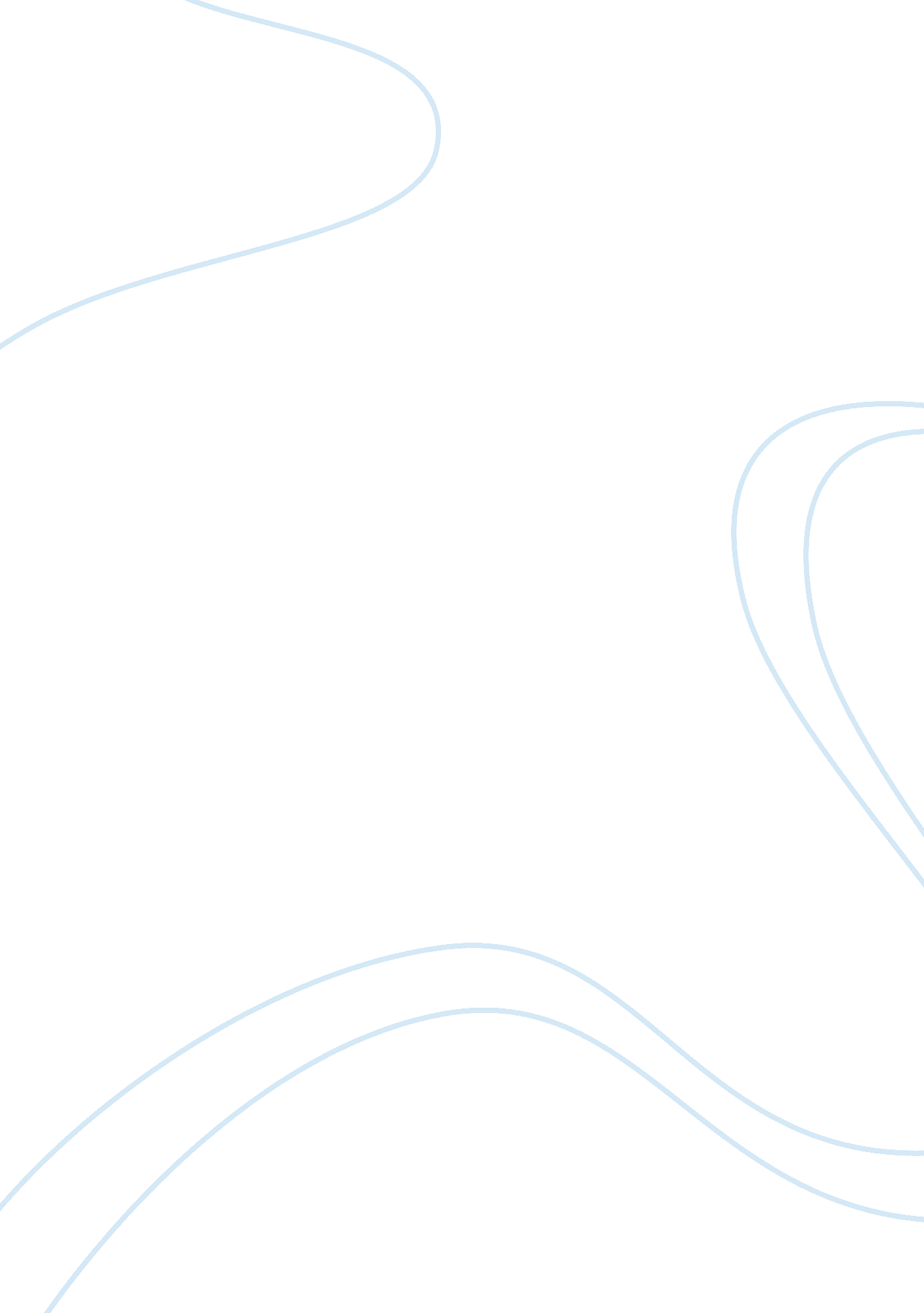 The blessings and cursings of technologyTechnology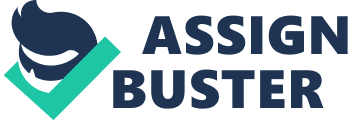 Today technology is our world. We use it every minute of the day and without it, people on earth would not know what to do in everyday life. Not too long ago, when the Internet and television were unheard of, lifestyles must have been entirely different. Technology has slowly altered our personal as well as our public areas of life. The blessings and curses of technology have become a popular debate. Technology has many positive effects, mainly because of Its ease of access. Currently, the Internet has plenty of websites that allow basically anyone to find their ancestors and get In touch with living relatives. Also, mobile phones are simple ways to get In touch with other people, either through text messaging or calling. When one wants to exercise, they have no need to leave the house; they can merely turn on the television and turn on their WI. Technology has not only Improved the world we live In, but It has linked communities together. One significant problem in contemporary culture is technology, and the major role it plays in society. Technology has improved so greatly that children and teenagers in he twenty-first century, who are still establishing a sense of what is right and what is wrong, do not understand the definition of hard work. Almost everything is done by the click of a button. Accordingly, the worst effect of technology is that many people are addicted. We cannot go a minute without wanting to check our cell phones or laptop for the latest news. We lose sleep, exercise, and brain power when dealing with these devices. The mind cannot concentrate after continuous use of appliances. In fact, appliances such as televisions and mobile phones emit harmful electromagnetic waves every time they are used. In my opinion, technology is neither a blessing nor a curse; it is both. What changes its position is how it is employed. For instance, a person cannot blame a nuclear weapon for the damages it causes; they have to blame the person who discharged the weapon. The same goes for everything else in the world. Everything is progress and technology is used to create anything nowadays. Furthermore, the way you apply technology, whether it be for knowledge or personal gain, distinguishes it between a blessing and a curse. In conclusion, technology is only what you make of It. It can be a hindrance or something that aids in moving forward. Everyone has a different opinion, so It Is Impossible to label technology as a blessing or a curse. Finally, technological advances will either bless or curse the environment, society, and most Importantly, the people within our communities. The blessings and cursing of technology By Seamiest Technology has many positive effects, mainly because of its ease of access. Currently, the internet has plenty of websites that allow basically anyone to find their ancestors and get in touch with living relatives. Also, mobile phones are simple ways to get in touch with other people, either through text messaging or calling. When one television and turn on their WI. Technology has not only improved the world we live in, but it has linked communities together. In conclusion, technology is only what you make of it. It can be a hindrance or something that aids in moving forward. Everyone has a different opinion, so it is impossible to label technology as a blessing or a curse. Finally, technological advances will either bless or curse the environment, society, and most importantly, 